.RIGHT SWIVELS, HOLD, LEFT SWIVELS, HOLDOption - hold both arms high when swivelingCHARLESTON WITH HOLDSFORWARD, LOCK, FORWARD, BRUSH, FORWARD, LOCK, FORWARD, BRUSHOption:Option for ultra beginners:Option for intermediates:FORWARD, HOLD, ¼ TURN LEFT, HOLD, FORWARD, HOLD, ¼ TURN LEFT, HOLDIntermediate option for last 8 countsHEEL, TOGETHER, HEEL, TOGETHER, FORWARD, ¼ TURN LEFT, HEEL, TOGETHER, HEEL, TOGETHER, FORWARD, ¼ TURN LEFTREPEATTAGAt the end of wall 4, repeat counts 17-32 before starting wall 5At the end of wall 7, repeat counts 17-32 before starting wall 8RESTARTOn walls 8 and 10, restart the dance after count 16ENDINGOn last pattern make 2 ½ turns left instead of 2 ¼ turns leftFor ultra beginners, eliminate all tags and restarts. Dance pattern ends with the music on the back wallBlue Suede Shoes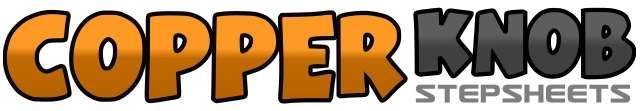 .......Count:32Wall:2Level:Improver.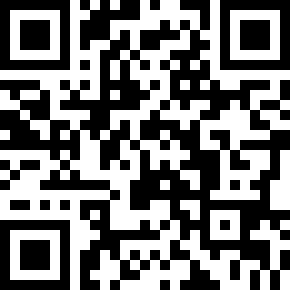 Choreographer:Irene Groundwater (CAN)Irene Groundwater (CAN)Irene Groundwater (CAN)Irene Groundwater (CAN)Irene Groundwater (CAN).Music:Blue Suede Shoes - Elvis PresleyBlue Suede Shoes - Elvis PresleyBlue Suede Shoes - Elvis PresleyBlue Suede Shoes - Elvis PresleyBlue Suede Shoes - Elvis Presley........1-2-3-4Swivel both heels to the right, swivel both toes to the right, swivel both heels to the right, hold5-6-7-8Swivel both heels to the left, swivel both toes to the left, swivel both heels to the left, hold1-2-3-4Touch right toe forward, hold, step back on right, hold5-6-7-8Touch left toe back, hold, step forward on left, hold1-2-3-4Right forward, left forward, right forward, brush left ball forward beside right instep5-6-7-8Left forward, right forward, left forward, brush right ball forward beside left instep1-3Right hand forward4Drop hand5-7Left hand forward8Drop hand1-8Right forward shuffle, hold, left forward, shuffle, hold1-3Make a full forward turn right5-7Make a full forward turn left1-2-3-4Right forward, hold, pivot ¼ turn left onto left, hold5-6-7-8Right forward, hold, pivot ¼ turn left onto left, hold1&2&Touch right heel forward, step right beside left, touch left heel forward, step left beside right3-4Right forward, pivot ¼ turn left onto left5&6&Touch right heel forward, step right beside left, touch left heel forward, step left beside right7-8Right forward, pivot ¼ turn left onto left